ПРАВИТЕЛЬСТВО РЕСПУБЛИКИ АЛТАЙПОСТАНОВЛЕНИЕот 30 сентября 2022 г. N 338ОБ УТВЕРЖДЕНИИ ПОРЯДКА ЗАКЛЮЧЕНИЯ ИСПОЛНИТЕЛЬНЫМИ ОРГАНАМИГОСУДАРСТВЕННОЙ ВЛАСТИ РЕСПУБЛИКИ АЛТАЙ ДОГОВОРОВ(СОГЛАШЕНИЙ) С КАЗАЧЬИМИ ОБЩЕСТВАМИВ соответствии с частью 5 статьи 7 Федерального закона от 5 декабря 2005 г. N 154-ФЗ "О государственной службе российского казачества", пунктом 1 части 2 статьи 2 Закона Республики Алтай от 11 ноября 2019 г. N 51-РЗ "Об отдельных вопросах развития российского казачества на территории Республики Алтай" Правительство Республики Алтай постановляет:Утвердить прилагаемый Порядок заключения исполнительными органами государственной власти Республики Алтай договоров (соглашений) с казачьими обществами.Исполняющий обязанностиГлавы Республики Алтай,Председателя ПравительстваРеспублики АлтайВ.Б.МАХАЛОВУтвержденПостановлениемПравительства Республики Алтайот 30 сентября 2022 г. N 338ПОРЯДОКЗАКЛЮЧЕНИЯ ИСПОЛНИТЕЛЬНЫМИ ОРГАНАМИ ГОСУДАРСТВЕННОЙ ВЛАСТИРЕСПУБЛИКИ АЛТАЙ ДОГОВОРОВ (СОГЛАШЕНИЙ) С КАЗАЧЬИМИОБЩЕСТВАМИ1. Настоящий Порядок определяет процедуру заключения исполнительными органами государственной власти Республики Алтай (далее - исполнительный орган) договоров (соглашений) с казачьими обществами, внесенными в государственный реестр казачьих обществ в Российской Федерации (далее - казачье общество), в целях осуществления установленных задач и функций исполнительного органа (далее - договор).2. В целях заключения договора исполнительный орган направляет казачьему обществу заказным письмом с уведомлением о вручении через организацию федеральной почтовой связи либо с использованием иных средств связи и доставки, обеспечивающих фиксирование их вручения, письменное обращение с предложением о заключении договора (далее - обращение).3. Казачье общество в течение 10 рабочих дней, следующих со дня получения обращения, в случае согласия на привлечение к несению государственной или иной службы направляет в исполнительный орган заказным письмом с уведомлением о вручении через организацию федеральной почтовой связи либо с использованием иных средств связи и доставки, обеспечивающих фиксирование их вручения:а) смету расходов, подлежащих возмещению казачьему обществу (при заключении возмездного договора);б) копию устава казачьего общества.4. Исполнительный орган в течение 5 рабочих дней, следующих со дня поступления от казачьего общества документов, указанных в пункте 3 настоящего Порядка, запрашивает посредством направления межведомственного запроса:а) документ, подтверждающий факт внесения казачьего общества в Единый государственный реестр юридических лиц;б) документ, подтверждающий факт внесения казачьего общества в государственный реестр казачьих обществ в Российской Федерации (далее - реестр).5. Исполнительный орган в течение 10 рабочих дней, следующих со дня поступления документов, указанных в пункте 4 настоящего Порядка, рассматривает их и принимает решение о заключении договора или решение об отказе в заключении договора.6. Основанием для принятия исполнительным органом решения о заключении договора является:а) наличие необходимости в привлечении членов казачьих обществ к осуществлению установленных задач и функций исполнительного органа;б) предоставление документов, указанных в пункте 3 настоящего Порядка;в) наличие в реестре казачьего общества;г) наличие у исполнительного органа бюджетных ассигнований, предусмотренных законом Республики Алтай о республиканском бюджете Республики Алтай на соответствующий финансовый год и плановый период на заключение договора (при заключении возмездного договора).7. Основаниями для принятия исполнительным органом решения об отказе в заключении договора являются:а) отсутствие необходимости в привлечении членов казачьих обществ к осуществлению установленных задач и функций исполнительного органа;б) непредоставление документов, указанных в пункте 3 настоящего Порядка;в) отсутствие в реестре казачьего общества;г) отсутствие у исполнительного органа бюджетных ассигнований, предусмотренных законом Республики Алтай о республиканском бюджете Республики Алтай на соответствующий финансовый год и плановый период на заключение договора (при заключении возмездного договора).8. В случае принятия исполнительным органом решения о заключении договора, договор подписывается в двух экземплярах руководителем исполнительного органа и уполномоченным представителем казачьего общества.9. Договор оформляется в соответствии с федеральным законодательством.10. Копия заключенного договора направляется исполнительным органом заказным письмом с уведомлением о вручении через организацию федеральной почтовой связи либо с использованием иных средств связи и доставки, обеспечивающих фиксирование их вручения, для учета в Комитет по национальной политике и связям с общественностью Республики Алтай в течение 2 рабочих дней, следующих со дня его заключения.11. Контроль за исполнением договора осуществляется исполнительным органом в соответствии с федеральным законодательством и законодательством Республики Алтай.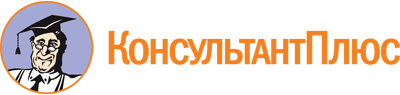 Постановление Правительства Республики Алтай от 30.09.2022 N 338
"Об утверждении Порядка заключения исполнительными органами государственной власти Республики Алтай договоров (соглашений) с казачьими обществами"Документ предоставлен КонсультантПлюс

www.consultant.ru

Дата сохранения: 03.12.2022
 